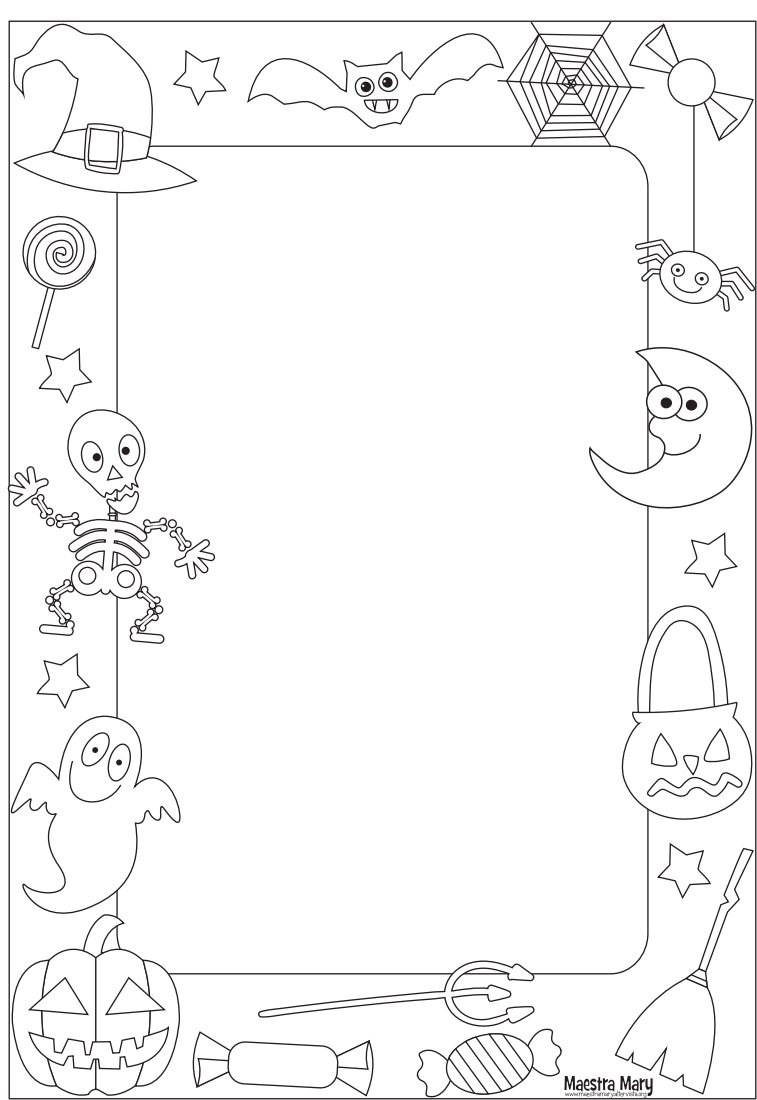 2. Nauč se básničku společně s maminkou nebo tatínkem!HALLOWEENDýně támhle, dýně tady,vydlabané mají hlavy.Je to totiž svátek známy,Halloween teď každý slaví.My se duchů nebojíme,dýně pěkně rozsvítíme.Ty se leknou, jasná věc,my si dáme dlabanec. 